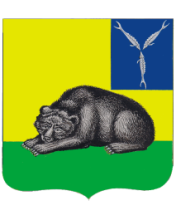 ВОЛЬСКОЕ МУНИЦИПАЛЬНОЕ СОБРАНИЕВОЛЬСКОГО МУНИЦИПАЛЬНОГО РАЙОНАСАРАТОВСКОЙ ОБЛАСТИРЕШЕНИЕ от 21.12.2020 г.                                           № 5/63-410                                 г.ВольскО награждении Почётной Грамотой Вольского муниципального Собрания Ушановой Л.В.           Рассмотрев ходатайство ГУЗ СО «Вольская районная больница» о награждении Почётной Грамотой Вольского муниципального Собрания,  в соответствии с Положением о Почётной Грамоте Вольского муниципального Собрания, утвержденным Решением Вольского муниципального Собрания от 02.02.2017 г. № 5/6-79, руководствуясь ст. 19 Устава Вольского муниципального района, Вольское муниципальное Собрание РЕШИЛО:          1. Наградить Почётной Грамотой Вольского муниципального Собрания  заместителя главного врача по экспертизе временной нетрудоспособности ГУЗ СО «Вольская районная больница» Ушанову Людмилу Валерьевну за самоотверженный труд по оказанию медицинской помощи больным с коронавирусной инфекцией, за достижение высших показателей в здравоохранении, добросовестный труд и высокий профессионализм.          2. В соответствии с п.4 решения и п.13 Приложения № 1 к решению Вольского муниципального Собрания от 02.02.2017 года № 5/6-79 «Об утверждении  Положения о Почётной Грамоте Вольского муниципального Собрания» выплатить Ушановой Людмиле Валерьевне денежное вознаграждение в сумме 10000 (десяти) тысяч рублей.            3. Поручить Председателю Вольского муниципального Собрания:          а) организовать изготовление Почётной Грамоты Вольского муниципального Собрания в соответствии с описанием, утвержденным решением муниципального Собрания, и выполнение иных мероприятий, определенных Положением о Почётной Грамоте Вольского муниципального Собрания;          б)  вручить Почётную Грамоту Вольского муниципального Собрания Ушановой Людмиле Валерьевне в торжественной обстановке.          4. Решение вступает в силу с момента принятия и подлежит опубликованию.Председатель Вольскогомуниципального Собрания                                                               О.А. Кирсанова